Career Narrative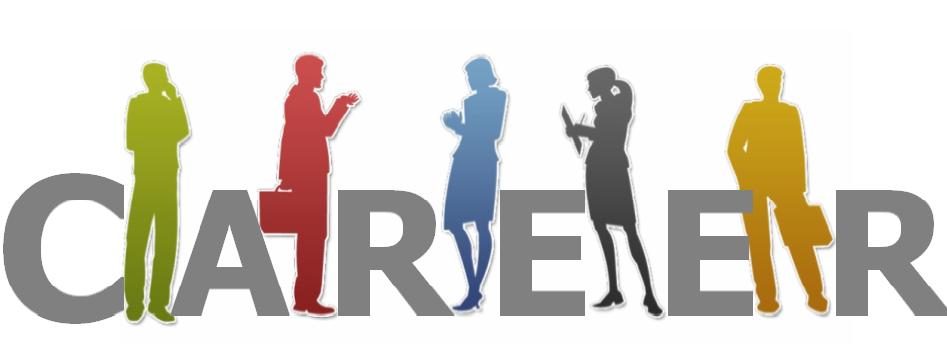 Eastland Career Center requires a writing sample for your senior portfolio (called the Career Passport). Keep in mind that this is a reflection of your writing ability which will be incorporated into your professional portfolio with your name on it.Requirements for this assignment:Use the template on our class website.Length: 1 page (but no more)Include information in a way you believe best sells your skills and goals. Refer to the example Career Narrative if you’re looking for ideas.Pre-Writing = 15 pointsCareer Narrative = 30 pointsTues, Mar. 15Wed, Mar. 16Thurs, Mar. 17Fri, Mar. 18Introduce Career NarrativeWork DayPre-Writing due to Drive by 2:19 p.m.Work DayWork DayCareer Narrative due to Drive by 2:19 p.m.